                                                                                          Ноябрь 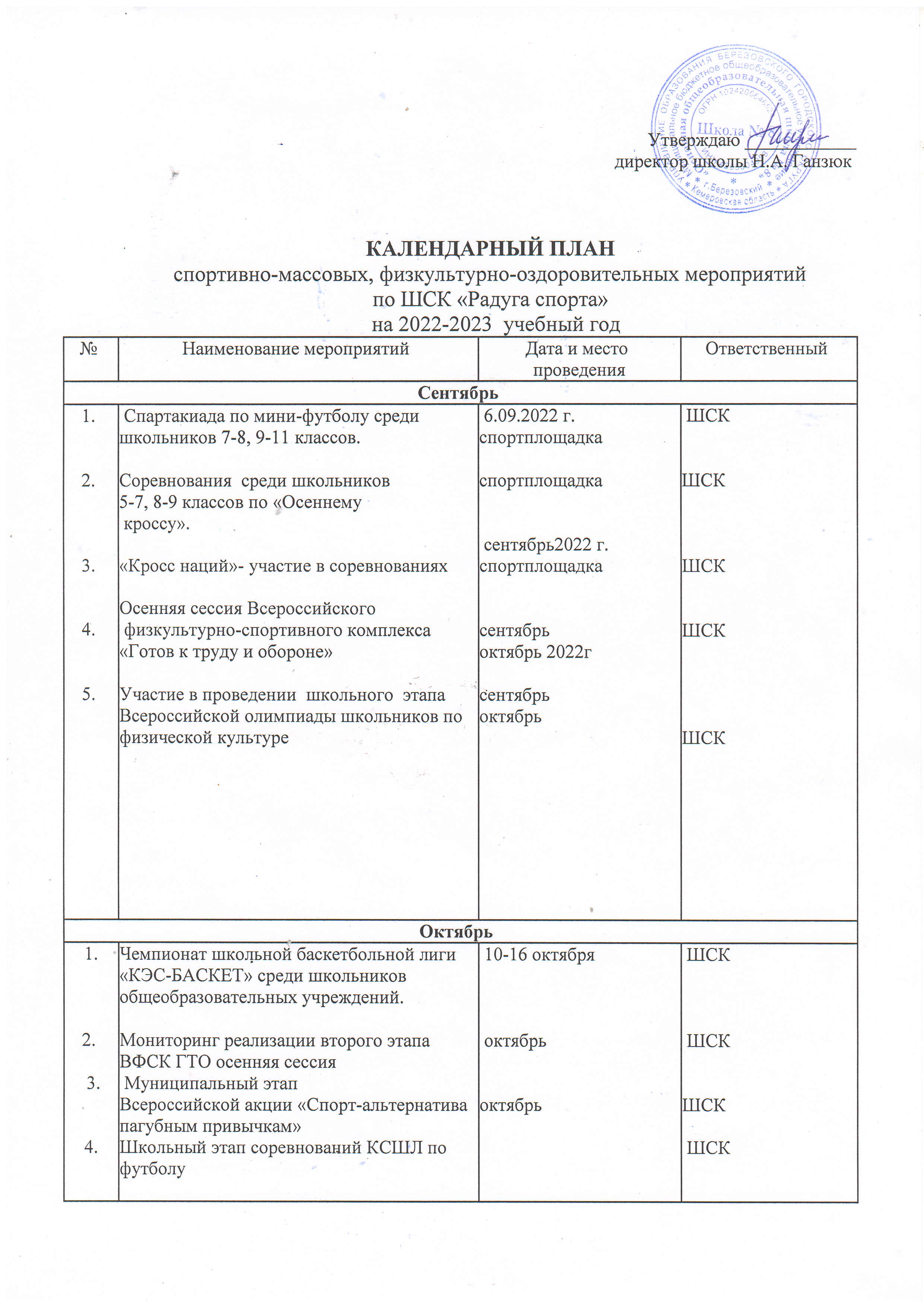                                                                                           Ноябрь                                                                                           Ноябрь                                                                                           Ноябрь                                                                                           Ноябрь 1. 2. 3. Личное первенство  по шахматам. Муниципальный этап КСШЛ по футболуШкольный и муниципальный этапы   по настольному теннису1ноября  11.11.2022  ШСК ШСК ШСК  ШСК ШСК ШСК Декабрь Декабрь Декабрь Декабрь Декабрь 1.2 3.Муниципальный этап КСШЛ по баскетболу  Зимняя сессия Всероссийского физкультурно-спортивного комплекса «Готов к труду и обороне» Муниципальный этап КСШЛ по шахматамдекабрь. Декабрь-январь ШСК ШСК ШСК ШСК                                                                                       Январь                                                                                       Январь                                                                                       Январь                                                                                       Январь                                                                                       Январь 1. 2.    3.4.«Веселые старты»-зимние спортивные игры на свежем воздухе для младших школьников «Веселые старты»-зимние спортивные игры на свежем воздухе для  5-6 классовСоревнования по лыжным гонкам Первенство по  волейболу среди учащихся 5-9 классов в формате 4х204.01-8.01.2023г. 09.01.2023г. 06.01.2023г.  20.01.2023 ШСК ШСК ШСК ШСК  ШСК ШСК ШСК ШСК Февраль Февраль Февраль Февраль Февраль 1. 2. Мониторинг   Всероссийского физкультурно-спортивного комплекса «Готов к труду и обороне» зимняя сессия Спартакиада по лыжным гонкам среди учащихся 3-4,5-7,8-9 классов. 07.02.202317.02.2023 07.02.202317.02.2023 ШСК ШСК Март Март Март Март Март 1. 2.   3.Личное первенство  среди учащихся по быстрым шахматам среди школьников  1-9 класс.  Муниципальный этап Всероссийских спортивных соревнований школьников «Президентские состязания»  Муниципальный этап  Всероссийских спортивных соревнований школьников «Президентские спортивные игры»  В  течение месяца  В  течение месяца  ШСК Апрель  Апрель  Апрель  Апрель  Апрель   1.  Мониторинг   Всероссийского физкультурно-спортивного комплекса «Готов к труду и обороне» весенняя сессия 07.04.2023 17.04.2023 07.04.2023 17.04.2023 ШСК Май Май Май Май Май 1. 2. Соревнования по мини-футболу     Соревнований по легкой атлетике среди учащихся 5-9 классов  ШСК ШСК Июнь-август Июнь-август Июнь-август Июнь-август Июнь-август 1 23 4 «Весёлые старты» среди детей пришкольного лагеря, посвященные «Дню защиты детей».  Организация спортивных площадок «День физкультурника»-организация спортивных мероприятий 01.06.2023Летние каникулы по особому плану 08.08.2023 г. 01.06.2023Летние каникулы по особому плану 08.08.2023 г.  ШСК ШСК ШСК ШСК 